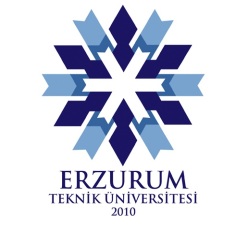 ERZURUM TEKNİK ÜNİVERSİTESİ İKTİSADİ VE İDARİ BİLİMLER FAKÜLTESİ ………………..BÖLÜM BAŞKANLIĞINAMazeretli Ders Kayıt Başvuru Dilekçesi	Aşağıda belirttiğim mazeretim nedeniyle Mazeretli Ders Kaydı yapmak istiyorum.	      Bilgilerinizi ve gereğini arz ederim  .../…/201...     İmza            : …………………           					Danışman Görüşü:EKLER:				                  Danışman Onayı	Mazeretini gösterir belge 	KİMLİK BİLGİLERİ (Tüm alanları doldurunuz)KİMLİK BİLGİLERİ (Tüm alanları doldurunuz)Adı ve SoyadıÖğrenci NoTelefonAdrese-postaDiğer Mazeret